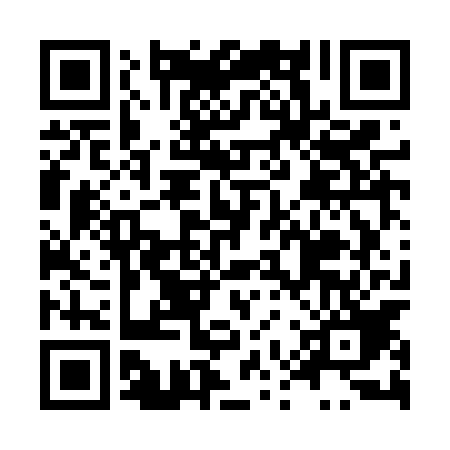 Ramadan times for Szydlice, PolandMon 11 Mar 2024 - Wed 10 Apr 2024High Latitude Method: Angle Based RulePrayer Calculation Method: Muslim World LeagueAsar Calculation Method: HanafiPrayer times provided by https://www.salahtimes.comDateDayFajrSuhurSunriseDhuhrAsrIftarMaghribIsha11Mon4:134:136:1211:583:465:455:457:3712Tue4:104:106:0911:583:485:475:477:3913Wed4:084:086:0711:573:505:495:497:4114Thu4:054:056:0511:573:515:515:517:4315Fri4:024:026:0211:573:535:535:537:4616Sat3:593:596:0011:573:545:555:557:4817Sun3:573:575:5711:563:565:575:577:5018Mon3:543:545:5511:563:575:595:597:5219Tue3:513:515:5211:563:596:006:007:5420Wed3:483:485:5011:554:006:026:027:5721Thu3:453:455:4711:554:026:046:047:5922Fri3:423:425:4511:554:036:066:068:0123Sat3:393:395:4211:554:056:086:088:0324Sun3:373:375:4011:544:066:106:108:0625Mon3:343:345:3711:544:086:126:128:0826Tue3:313:315:3511:544:096:146:148:1027Wed3:283:285:3211:534:116:166:168:1328Thu3:243:245:3011:534:126:176:178:1529Fri3:213:215:2711:534:146:196:198:1830Sat3:183:185:2511:524:156:216:218:2031Sun4:154:156:2212:525:167:237:239:221Mon4:124:126:2012:525:187:257:259:252Tue4:094:096:1812:525:197:277:279:283Wed4:064:066:1512:515:207:297:299:304Thu4:024:026:1312:515:227:317:319:335Fri3:593:596:1012:515:237:327:329:356Sat3:563:566:0812:505:257:347:349:387Sun3:523:526:0512:505:267:367:369:418Mon3:493:496:0312:505:277:387:389:439Tue3:453:456:0012:505:297:407:409:4610Wed3:423:425:5812:495:307:427:429:49